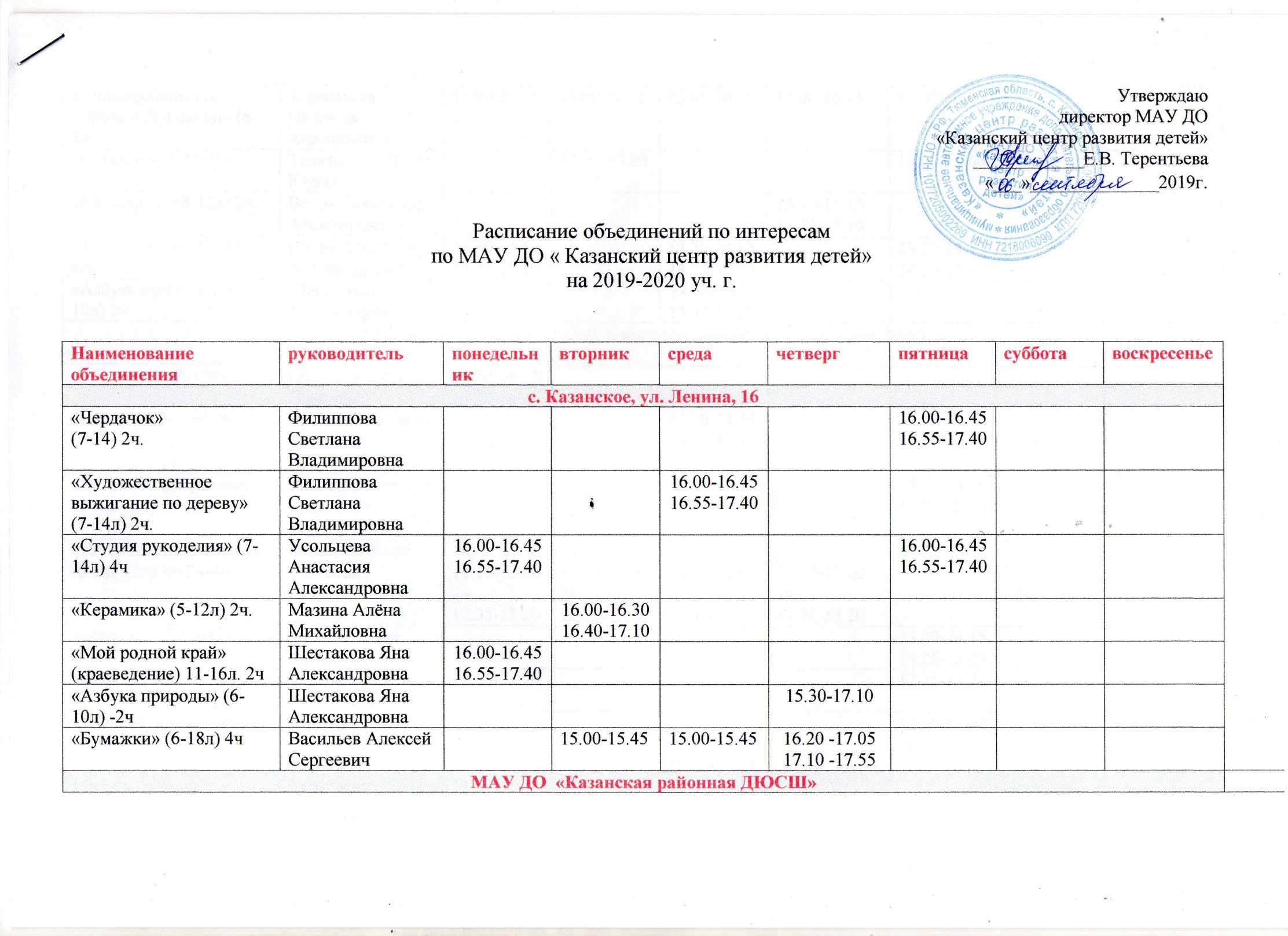 Телефоны педагогов дополнительного образования МАУ ДО «КЦРД»Шестакова Яна Александровна сот: 89612128863Васильев Алексей Сергеевич      сот: 89523464031Мазина Алена Михайловна         сот: 89523431207Филиппова Светлана Владимировна сот: 89044623733Волох Александр Александрович   сот:89827753986Рабочий телефон МАУ ДО «КЦРД»  8(34553) 4-12-03Заместитель директора по УВРПузырникова Татьяна Юрьевна сот: 89504805323Многопрофильная студия «Ступеньки» (6-8л) Терентьева Надежда Анатольевна13.00-16.1513.00-16.1513.00-16.1513.00-16.1513.00-16.15«Сувенир» (6-8л) 2ч.Телятыцкая Ольга Юрьевна14.00-15.0014.00-15.00«ЮнАрмия» (8-12л) 2ч.Волох Александр Александрович13.30-14.1514.25-15.10«Туристята» (6-12л) 2ч.3гр Волох Александр Александрович13.30-14.1514.25-15.1013.30-14.1514.25-15.1013.30-14.1514.25-15.10«Азбука природы» (6-10л) 2ч Шестакова Яна Александровна14.00-14.3514.45-15.20Казанская СОШ (начальная школа) (с.Казанское, ул. Ленина, 64/1)Казанская СОШ (начальная школа) (с.Казанское, ул. Ленина, 64/1)Казанская СОШ (начальная школа) (с.Казанское, ул. Ленина, 64/1)Казанская СОШ (начальная школа) (с.Казанское, ул. Ленина, 64/1)Казанская СОШ (начальная школа) (с.Казанское, ул. Ленина, 64/1)Казанская СОШ (начальная школа) (с.Казанское, ул. Ленина, 64/1)Казанская СОШ (начальная школа) (с.Казанское, ул. Ленина, 64/1)Казанская СОШ (начальная школа) (с.Казанское, ул. Ленина, 64/1)Казанская СОШ (начальная школа) (с.Казанское, ул. Ленина, 64/1)Казанская СОШ (начальная школа) (с.Казанское, ул. Ленина, 64/1)Казанская СОШ (начальная школа) (с.Казанское, ул. Ленина, 64/1)14.00-14.4515.00-15.4514.00-14.4515.00-15.45«3 Д ручка» (8-12л) 2чВасильев Алексей Сергеевич13.30-14.1514.25-15.10«Куборо» (8-12л) 2чВасильев Алексей Сергеевич13.30-14.1514.25-15.10«Легоконструирование» (8-12л) 2ч.Васильев Алексей Сергеевич13.30-14.1514.25-15.10«Легоконструирование» (6-8л)  (2гр по 2ч-4ч)Васильев Алексей Сергеевич1ч.11.15-12.002ч 12.35-13.201ч.11.15-12.002ч 12.35-13.201ч.11.15-12.002ч 12.35-13.201ч.11.15-12.002ч 12.35-13.20«Креатив» (9-12л) 2ч.  Мазина Алёна Михайловна13.30-14.1514.25-15.10«Фантазеры» (6-9л) 2ч.Мазина Алёна Михайловна12.35-13.2012.35-13.20«Азбука природы» (6-10л) 2ч -1гр.Шестакова Яна Александровна12.35-13.203г кл«Студия рукоделия» (7-14л) 4ч.Усольцева АнастасияАлександровна13.30-14.1514.25-15.1013.30-14.1514.25-15.10«Оригами» (6-12л) 1ч. (2гр)Усольцева АнастасияАлександровна1чет.11.15-11.50 -1г кл.2ч. 12.35-13.201чет.11.15-11.50 -1б кл.2ч. 12.35-13.20«Художественное выжигание по дереву» 2ч. (7-14л)Филиппова Светлана Владимировна13.30-14.1514.25-15.10«Бумажная сказка» (6-8л) 2ч.Филиппова Светлана Владимировна1чет.11.15-11.50 -1г кл.2ч. 12.35-13.201чет.11.15-11.50 -1г кл.2ч. 12.35-13.20«ЮИД» (7-12л) 2ч Волох Александр Александрович13.30-14.1514.25-15.10Казанская СОШ (с.Казанское, ул. Путилова, 21)Средняя школаКазанская СОШ (с.Казанское, ул. Путилова, 21)Средняя школаКазанская СОШ (с.Казанское, ул. Путилова, 21)Средняя школаКазанская СОШ (с.Казанское, ул. Путилова, 21)Средняя школаКазанская СОШ (с.Казанское, ул. Путилова, 21)Средняя школаКазанская СОШ (с.Казанское, ул. Путилова, 21)Средняя школаКазанская СОШ (с.Казанское, ул. Путилова, 21)Средняя школаКазанская СОШ (с.Казанское, ул. Путилова, 21)Средняя школаКазанская СОШ (с.Казанское, ул. Путилова, 21)Средняя школаКазанская СОШ (с.Казанское, ул. Путилова, 21)Средняя школаКазанская СОШ (с.Казанское, ул. Путилова, 21)Средняя школа«Юнармия» (12-17л) 2ч.Волох Александр Александрович15.10-15.5516.05-16.50«ЮИД» (7-14л) 2ч.Волох Александр Александрович16.00-16.4516.55-17.40«Туризм» (12-17л) 2чВолох Александр Александрович17.00-17.4517.55-18.40Новоселезневская СОШ (п. Новоселезнево, ул. Школьная, 21) Новоселезневская СОШ (п. Новоселезнево, ул. Школьная, 21) Новоселезневская СОШ (п. Новоселезнево, ул. Школьная, 21) Новоселезневская СОШ (п. Новоселезнево, ул. Школьная, 21) Новоселезневская СОШ (п. Новоселезнево, ул. Школьная, 21) Новоселезневская СОШ (п. Новоселезнево, ул. Школьная, 21) Новоселезневская СОШ (п. Новоселезнево, ул. Школьная, 21) Новоселезневская СОШ (п. Новоселезнево, ул. Школьная, 21) Новоселезневская СОШ (п. Новоселезнево, ул. Школьная, 21) Новоселезневская СОШ (п. Новоселезнево, ул. Школьная, 21) Новоселезневская СОШ (п. Новоселезнево, ул. Школьная, 21) «Креатив» (9-12л) 2ч -2грМазина Алёна Михайловна13.25-14.1014.20-15.0513.25-14.1014.20-15.05«Фантазеры» (6-9л) 2ч.Мазина Алёна Михайловна12.25-13.1013.25-14.10«Оригами» (7-10л) 1чУсольцева Анастасия Александровна1чет.11.15-11.50 2ч. 12.35-13.201чет.11.15-11.50 -2ч. 12.35-13.20«Студия рукоделия» (7- 14л) 4чУсольцева Анастасия Александровна13.25-14.1014.20-15.0513.25-14.1014.20-15.05 «Азбука природы» (6-10л) 2чШестакова Яна Александровна13.20-14.0514.10-14.55 «Туризм» (12-17л) 2чВолох Александр Александрович17.00-17.4518.00-18.45Казанская ООШ (с.Казанское, ул. Ленина, 64/2) (кор)Казанская ООШ (с.Казанское, ул. Ленина, 64/2) (кор)Казанская ООШ (с.Казанское, ул. Ленина, 64/2) (кор)Казанская ООШ (с.Казанское, ул. Ленина, 64/2) (кор)Казанская ООШ (с.Казанское, ул. Ленина, 64/2) (кор)Казанская ООШ (с.Казанское, ул. Ленина, 64/2) (кор)Казанская ООШ (с.Казанское, ул. Ленина, 64/2) (кор)Казанская ООШ (с.Казанское, ул. Ленина, 64/2) (кор)Казанская ООШ (с.Казанское, ул. Ленина, 64/2) (кор)Казанская ООШ (с.Казанское, ул. Ленина, 64/2) (кор)Казанская ООШ (с.Казанское, ул. Ленина, 64/2) (кор)«Мастер –конструктор»(7-12л.)2ч.Филиппова Светлана Владимировна 13.30-14.1514.25-15.10«Мастерилка» (7-14лет) 2ч. (среднее звено)5,6кл.Филиппова Светлана Владимировна14.10-14.5515.05-15.00«Мастерилка» (7-14л) 2ч, (млад) 1-4кл.Филиппова Светлана Владимировна12.35-13.2013.30-14.15МАОУ Афонькинская СОШ ( ул. Титова,3)МАОУ Афонькинская СОШ ( ул. Титова,3)МАОУ Афонькинская СОШ ( ул. Титова,3)МАОУ Афонькинская СОШ ( ул. Титова,3)МАОУ Афонькинская СОШ ( ул. Титова,3)МАОУ Афонькинская СОШ ( ул. Титова,3)МАОУ Афонькинская СОШ ( ул. Титова,3)МАОУ Афонькинская СОШ ( ул. Титова,3)МАОУ Афонькинская СОШ ( ул. Титова,3)МАОУ Афонькинская СОШ ( ул. Титова,3)МАОУ Афонькинская СОШ ( ул. Титова,3)«Волшебный сундучок» 2чЛипцова Мария Николаевна16.00-16.4516.55-17.40Ильинская СОШ (с.Ильинское, ул. Ленина, 44)Ильинская СОШ (с.Ильинское, ул. Ленина, 44)Ильинская СОШ (с.Ильинское, ул. Ленина, 44)Ильинская СОШ (с.Ильинское, ул. Ленина, 44)Ильинская СОШ (с.Ильинское, ул. Ленина, 44)Ильинская СОШ (с.Ильинское, ул. Ленина, 44)Ильинская СОШ (с.Ильинское, ул. Ленина, 44)Ильинская СОШ (с.Ильинское, ул. Ленина, 44)Ильинская СОШ (с.Ильинское, ул. Ленина, 44)Ильинская СОШ (с.Ильинское, ул. Ленина, 44)Ильинская СОШ (с.Ильинское, ул. Ленина, 44)«Лесники» 2ч.(естественнонаучная)Садовская Юлия Руслановна17.00-17.4517.00-17.45«Мозаика искусств» 2ч(11-16 лет)Плесовских Анна Васильевна16.00-16.4516.55-17.40«ЮИД» 2ч.( 10-16 лет)Долгушина Юлия Андреевна16.00-16.4516.55-17.40Дубынская СОШ (с.Дубынка, ул. Школьная, 5)Дубынская СОШ (с.Дубынка, ул. Школьная, 5)Дубынская СОШ (с.Дубынка, ул. Школьная, 5)Дубынская СОШ (с.Дубынка, ул. Школьная, 5)Дубынская СОШ (с.Дубынка, ул. Школьная, 5)Дубынская СОШ (с.Дубынка, ул. Школьная, 5)Дубынская СОШ (с.Дубынка, ул. Школьная, 5)Дубынская СОШ (с.Дубынка, ул. Школьная, 5)Дубынская СОШ (с.Дубынка, ул. Школьная, 5)Дубынская СОШ (с.Дубынка, ул. Школьная, 5)Дубынская СОШ (с.Дубынка, ул. Школьная, 5)«Картонаж»(7-13лет) 2ч Мазина Алёна Михайловна16.00-16.4516.55-17.40«Легоконструирование» (6-8л) 2ч.Васильев Сергей Алексеевич16.00-16.4516.55-17.40Грачёвская СОШ (д. Грачи, ул. Зелёная, 38)Грачёвская СОШ (д. Грачи, ул. Зелёная, 38)Грачёвская СОШ (д. Грачи, ул. Зелёная, 38)Грачёвская СОШ (д. Грачи, ул. Зелёная, 38)Грачёвская СОШ (д. Грачи, ул. Зелёная, 38)Грачёвская СОШ (д. Грачи, ул. Зелёная, 38)Грачёвская СОШ (д. Грачи, ул. Зелёная, 38)Грачёвская СОШ (д. Грачи, ул. Зелёная, 38)Грачёвская СОШ (д. Грачи, ул. Зелёная, 38)Грачёвская СОШ (д. Грачи, ул. Зелёная, 38)«Умелые ручки»Леонова Ксения Александровна16.00-16.4516.00-16.45«Экология»Леонова Ксения Александровна16.55-17.4016.55-17.40«Студия рукоделия» (7-14л) 4чУсольцева Анастасия Александровна16.00-16.4516.55-17.4016.00-16.4516.55-17.40«Картонаж»(7-13лет) 2ч Мазина Алёна Михайловна16.00-16.4516.55-17.40Гагарьевская СОШГагарьевская СОШГагарьевская СОШГагарьевская СОШГагарьевская СОШГагарьевская СОШГагарьевская СОШГагарьевская СОШГагарьевская СОШГагарьевская СОШГагарьевская СОШ19.00-19.4520.00-20.4519.00-19.4520.00-20.45«Чердачок» (7-14л) 2ч.Филиппова Светла Владимировна14.30-15.1515.25-16.05«Легоконструирование» (6-8л) 2ч.Васильев  Алексей  Сергеевич14.30-15.1515.25-16.05Большеярковская СОШ (д. Б-Ярки, ул. Терентьева, 35)Большеярковская СОШ (д. Б-Ярки, ул. Терентьева, 35)Большеярковская СОШ (д. Б-Ярки, ул. Терентьева, 35)Большеярковская СОШ (д. Б-Ярки, ул. Терентьева, 35)Большеярковская СОШ (д. Б-Ярки, ул. Терентьева, 35)Большеярковская СОШ (д. Б-Ярки, ул. Терентьева, 35)Большеярковская СОШ (д. Б-Ярки, ул. Терентьева, 35)Большеярковская СОШ (д. Б-Ярки, ул. Терентьева, 35)Большеярковская СОШ (д. Б-Ярки, ул. Терентьева, 35)Большеярковская СОШ (д. Б-Ярки, ул. Терентьева, 35)Большеярковская СОШ (д. Б-Ярки, ул. Терентьева, 35)«Картонаж» (7-13л) 2ч.Мазина Алёна Михайловна16.00-16.4516.55-17.40«Художественное выжигание  по дереву» (7-14л) 2ч.Филиппова Светлана Владимировна16.00-16.4516.55-17.40Большеченчерская СОШ (с. Большая Ченчерь, ук. Школьная, 45)Большеченчерская СОШ (с. Большая Ченчерь, ук. Школьная, 45)Большеченчерская СОШ (с. Большая Ченчерь, ук. Школьная, 45)Большеченчерская СОШ (с. Большая Ченчерь, ук. Школьная, 45)Большеченчерская СОШ (с. Большая Ченчерь, ук. Школьная, 45)Большеченчерская СОШ (с. Большая Ченчерь, ук. Школьная, 45)Большеченчерская СОШ (с. Большая Ченчерь, ук. Школьная, 45)Большеченчерская СОШ (с. Большая Ченчерь, ук. Школьная, 45)Большеченчерская СОШ (с. Большая Ченчерь, ук. Школьная, 45)Большеченчерская СОШ (с. Большая Ченчерь, ук. Школьная, 45)Большеченчерская СОШ (с. Большая Ченчерь, ук. Школьная, 45)«ЮИД»Савченко Татьяна Васильевна15.00-16.0015.00-16.00(Экологическое направление) «Юнэко»Малышкин Андрей Валерьевич15.00-16.0015.00-16.00Челюскинская СОШ (п. Челюскинцев, ул. Школьная, 10а)Челюскинская СОШ (п. Челюскинцев, ул. Школьная, 10а)Челюскинская СОШ (п. Челюскинцев, ул. Школьная, 10а)Челюскинская СОШ (п. Челюскинцев, ул. Школьная, 10а)Челюскинская СОШ (п. Челюскинцев, ул. Школьная, 10а)Челюскинская СОШ (п. Челюскинцев, ул. Школьная, 10а)Челюскинская СОШ (п. Челюскинцев, ул. Школьная, 10а)Челюскинская СОШ (п. Челюскинцев, ул. Школьная, 10а)Челюскинская СОШ (п. Челюскинцев, ул. Школьная, 10а)Челюскинская СОШ (п. Челюскинцев, ул. Школьная, 10а)Челюскинская СОШ (п. Челюскинцев, ул. Школьная, 10а)«Туризм» 2ч.Кремер Сергей Валентинович 16.00-16.4516.55-17.40«Школа эколога» 2чСухорукова Татьяна Николаевна16.00-16.4516.55-17.40«Умелые ручки» 2ч (художественная  направленность)Кремер Татьяна Михайловна16.00-16.4516.55-17.40«Робототехника» 2ч (техническая  направленность)Кремер Сергей Валентинович16.00-16.4516.55-17.40